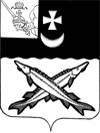 КОНТРОЛЬНО-СЧЕТНЫЙ ОРГАН БЕЛОЗЕРСКОГО МУНИЦИПАЛЬНОГО РАЙОНА161200, Вологодская область, г. Белозерск, ул. Фрунзе, д.35тел. (81756)  2-32-54,  факс (81756) 2-32-54,   e-mail: krk@belozer.ruЗаключениена проект решения Совета города Белозерск о внесении изменений в решение Совета города Белозерска от 25.12.2019 № 52 «О бюджете муниципального образования «Город Белозерск» на 2020 год  и плановый период 2021 и 2022 годов»от 28 сентября 2020 года       	Экспертиза проекта проведена на основании  пункта 12.2 статьи 12 Положения о Контрольно-счетном органе Белозерского муниципального района, утвержденного решением Представительного Собрания Белозерского муниципального района от 26.05.2020 № 33, пункта 2 плана работы Контрольно-счетного органа Белозерского муниципального района на 2020 год.Предмет финансово-экономической экспертизы: проект  решения Совета города Белозерск о внесении изменений в решение Совета города Белозерск от 25.12.2019 № 52 «О бюджете муниципального образования «Город Белозерск» на 2020 год и плановый период 2021 и 2022 годов».Цель экспертизы: определение достоверности и обоснованности показателей вносимых изменений в решение Совета города Белозерск от 25.12.2019 № 52 «О бюджете муниципального образования «Город Белозерск» на 2020 год и плановый период 2021 и 2022 годов». 	Сроки проведения: с  25.09.2020 по 28.09.2020         Для заключения были представлены следующие документы:проект решения Совета города Белозерск «О внесении изменений в решение Совета города Белозерск от 25.12.2019 № 52;копия листа согласования проекта с результатами согласования;пояснительная записка Финансового управления Белозерского муниципального района;копия постановления главы города Белозерск от 14.08.2020 № 16.В ходе проведения  экспертизы проекта решения установлено:Проектом решения предлагается утвердить основные характеристики бюджета города на 2020 год: - в общий объем доходов изменения не вносятся, доходы бюджета утверждены  в сумме 107 770,10 тыс. рублей; - в общий объем расходов изменения не вносятся, расходы бюджета  предусмотрены в сумме 106 597,3 тыс. рублей; - в объем профицита бюджета изменения не вносятся, профицит бюджета города предусмотрен  в сумме 1 172,8 тыс. рублей.  Изменения в плановые показатели 2021 года и 2022 года не вносятся.1. Приложение 2 «Объем доходов муниципального образования «Город Белозерск»  на 2020 год и плановый период 2021 и 2022 годов, формируемый за счет налоговых и неналоговых доходов, а также безвозмездных поступлений» изложить в новой редакции, а именно:1.1.В соответствии с проведенным анализом ожидаемого исполнения бюджета города по налоговым и неналоговым доходам, проектом решения предлагается без изменения общего объема поступлений собственных доходов, произвести следующие корректировки по видам доходов:Таблица № 1                                                                                                                                тыс. рублей2. Приложение 3  «Перечень и коды главных администраторов доходов бюджета муниципального образования «Город Белозерск» на 2020 год и плановый период 2021 и 2022 годов и закрепляемые за ними виды (подвиды) доходов» планируется добавить коды на основании постановления главы города Белозерск от 14.08.2020 № 16.Таблица № 2                                                                                                                                тыс. рублей3. Приложения 5,6,7, касающиеся расходной части бюджета, предлагается изложить в новой редакции с учетом корректировок, выполненных главным распорядителем бюджетных средств. Предлагаемые изменения по разделам, подразделам бюджетной классификации представлены в таблице:Таблица № 3                                                                                                                                тыс. рублейПредлагаемые изменения в разрезе целевых статей расходов представлены в таблице:Таблица № 4                                                                                                                                тыс. рублей          Приложение 9 «Распределение средств на реализацию муниципальных программ на 2021-2022 годы» предлагается изложить в новой редакции. Проектом решения предусмотрено увеличение общего объема средств на реализацию муниципальных программ на 200,0 тыс. рублей. С учетом вносимых поправок объем расходов по основным мероприятиям программы составит: Таблица № 5                                                                                                                             тыс. рублейВыводы:1.Представленный проект решения Совета города Белозерск о внесении изменений в решение Совета города Белозерск от 25.12.2019 № 52 «О бюджете муниципального образования «Город Белозерск» на 2020 год и плановый период 2021 и 2022 годов» разработан в соответствии с  бюджетным законодательством, Положением о бюджетном процессе в городе Белозерск и рекомендован к принятию.Аудиторконтрольно-счетного органа района                                                                  М.А. ЯковлеваНаименование вида доходаУтверждено по бюджетуна 2020 год(решение от 22.06.2020№ 24)ПоправкиУточненный бюджет на 2020 год(проект решения)1234Налоговые и неналоговые доходы 26 251,026 251,0НДФЛ14 189,014 189,0Акцизы по подакцизным товарам (продукции), производимым на территории Российской Федерации2 267,02 267,0ЕСХН0,0+8,28,2Налог на имущество4 747,0- 238,24 508,8Земельный налог с организаций1 596,0+230,01 826,0Земельный налог с физических лиц1 478,01 478,0Доходы, получаемых в виде арендной платы за земельные участки, государственная собственность на которые не разграничена и которые расположены в границах городских поселений, а также средства от продажи права на заключение договоров аренды указанных земельных участков   750,0750,0Доходы, получаемые в виде арендной платы, а также средства от продажи права на заключение договоров аренды за земли, находящиеся в собственности городских поселений (за исключением земельных участков муниципальных бюджетных и автономных учреждений)4,04,0Доходы от сдачи в аренду имущества, составляющего казну городских поселений (за исключением земельных участков)58,058,0Прочие поступления от пользования имущества, находящегося в собственности городских поселений (за исключением имущества муниципальных бюджетных и автономных учреждений, а также имущества муниципальных унитарных предприятий, в том числе казенных)927,0927,0Доходы от продажи земельных участков, государственная собственность на которые не разграничена и которые расположены в границах городских поселений185,0185,0Прочее возмещение ущерба, причиненного муниципальному имуществу городского поселения (за исключением имущества, закрепленного за муниципальными бюджетными (автономными) учреждениями, унитарными предприятиями)0,0+40,040,0Денежные взыскания, налагаемые в возмещение ущерба, причиненного в результате незаконного или нецелевого использования бюджетных средств ( в части бюджетов городских поселений)40,0-40,00,0Доходы от денежных взысканий (штрафов), поступающие в счет погашения задолженности, образовавшейся до 1 января 2020 года, подлежащие зачислению в бюджет муниципального образования по нормативам, действовавшим в 2019 году (доходы бюджетов городских поселений за исключением доходов, направляемых на формирование муниципального дорожного фонда, а также иных платежей в случае принятия решения финансовым органом муниципального образования о раздельном учете задолженности)10,010,0Код доходаНаименование вида дохода 2 02 30024 13 0000 150Субвенции бюджетам городских поселений на выполнение передаваемых полномочий субъектов Российской Федерации2 02 36900 13 0000 150Единая субвенция бюджетам городских поселений из бюджета субъекта Российской ФедерацииНаименованиеРПУтверждено по бюджетуна 2020 год(решение от 22.06.2020 № 24)ПоправкиУточненный бюджет на 2020 год(проект решения)123456Общегосударственные вопросы010010 048,3+50,010 098,3Национальная оборона0200233,9233,9Национальная безопасность и правоохранительная деятельность0300100,0100,0Национальная экономика040056 384,756 384,7Жилищно-коммунальное хозяйство050039 276,3-51,039 225,3Образование070025,125,1Социальная политика1000364,0+1,0365,0Средства массовой информации1200160,0160,0Обслуживание государственного и муниципального долга13005,05,0ВСЕГО РАСХОДОВ106 597,3106 597,3КФСРКВСРКЦСРКВРПоправки2020 годПоправки2021 годОснование 123456701131569100000190244-12,0Расходы на обеспечение функций  муниципальных органов (тепло квартиры с. Маэкса)01131569100020530244+12,0Расходы на обеспечение функций  муниципальных органов (тепло квартиры с. Маэкса)01131569100000190853+50,0Расходы на обеспечение функций муниципальных органов (штраф)05011569100021050243-50,0Свободные ассигнования (Капитальный ремонт муниципального жилищного фонда)0503156250F255551244+50,0Расходы на мероприятия по благоустройству дворовых территорий05031562500400190244-50,0Межевание дворовых территорий, территории общего пользования05031562500623050244+200,0Разработка проекта для участия во Всероссийском конкурсе лучших проектов создания комфортной городской среды в исторических поселениях и малых городах050315691000S2270244-200,0Свободные ассигнования Реализация мероприятий проекта «Народный бюджет»05031569100023020853+20,0Расходы на уличное освещение05051569100024010360-21,0Свободные ассигнования (Возмещение средств физическим лицам за понесенные ими расходы в части содержания муниципального жилищного фонда)10031569100083040360+1,0Выплаты почетным гражданамИТОГОИТОГОИТОГОИТОГО0,00,0НаименованиеРПУтверждено по бюджету на 2020 год(решение от 22.06.2020 № 24)ПоправкиУточненный бюджет на 2020 год(проект решения)Основание1234567Муниципальная программа «Формирование современной городской среды на территории муниципального образования «Город Белозерск» на 2018-2022 годы 050311 360,0+200,011 560,0Положительное заключение КСО от 25.09.2020Муниципальная программа «Комплексное развитие систем транспортной инфраструктуры МО «Город Белозерск» Белозерского муниципального района Вологодской области на 2019-2024 годы»040956 384,756 384,7Муниципальная программа «Комплексное развитие систем коммунальной инфраструктуры в сфере водоснабжения и водоотведения муниципального образования «Город Белозерск» Белозерского муниципального района Вологодской области на 2019-2022 годы» 05023 900,03 900,0Муниципальная программа «Обеспечение мер пожарной безопасности на территории МО «Город Белозерск» Белозерского муниципального района Вологодской области на 2020-2024 годы»0310100,0100,0ВСЕГО РАСХОДОВ71 744,7+200,071 944,7